     ҠАРАР                                                                                                        ПОСТАНОВЛЕНИЕ   05 май 2016 й.                                        №28                                              05 мая 2016 г.О передаче земельных участков под автомобильные  дороги и сооружения на них в собственность  муниципального района Альшеевский район Республики Башкортостан Во исполнение Федерального закона от 06.10.2003 г. №131-ФЗ «Об общих принципах организации местного самоуправления в Российской Федерации»,   постановляю:1. Передать  в собственность муниципального района Альшеевский район Республики Башкортостан земельные участки под автомобильные дороги и сооружения на них из земель населенных пунктов общей площадью 89344 кв.м. с кадастровыми номерами:2. Комитету по управлению собственностью Министерства земельных и имущественных отношений Республики Башкортостан по Альшеевскому району подготовить в установленном порядке документы, необходимые для передачи земельных участков. 3.  Контроль за исполнением  данного постановления оставляю за  собой.Глава сельского поселения                                                             В.Ф. Юмагузин БАШҠОРТОСТАН  РЕСПУБЛИКАҺЫӘЛШӘЙ РАЙОНЫМУНИЦИПАЛЬ РАЙОНЫНЫҢКАЗАНКА АУЫЛ СОВЕТЫАУЫЛ БИЛӘМӘҺЕХАКИМИӘТЕ(БАШҠОРТОСТАН РЕСПУБЛИКАҺЫӘЛШӘЙ РАЙОНЫКАЗАНКА АУЫЛ СОВЕТЫ)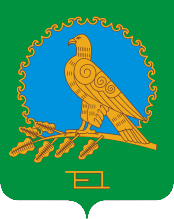               АДМИНИСТРАЦИЯСЕЛЬСКОГО ПОСЕЛЕНИЯКАЗАНСКИЙ СЕЛЬСОВЕТМУНИЦИПАЛЬНОГО РАЙОНААЛЬШЕЕВСКИЙ РАЙОНРЕСПУБЛИКИ БАШКОРТОСТАН(КАЗАНСКИЙ СЕЛЬСОВЕТАЛЬШЕЕВСКОГО  РАЙОНАРЕСПУБЛИКИ БАШКОРТОСТАН)№Кадастровый
номер земельного участкаМестоположение
земельного участка Разрешенное использованиеКатегория
земельПлощадь
ЗУ, кв.м.102:02:000000:3099установлено относительно ориентира, расположенного в границах участка. Почтовый адрес ориентира: Республика Башкортостан, Альшеевский район, с/с Казанский,  с. Казанкапод автомобильные дороги и сооружения на нихЗемли населенных пунктов30190202:02:020501:190установлено относительно ориентира, расположенного в границах участка. Почтовый адрес ориентира: Республика Башкортостан, Альшеевский район, с/с Казанский, д. Староаккулаево Под автомобильныедороги и сооружения на нихЗемли населенных пунктов12565302:02:000000:3100установлено относительно ориентира, расположенного в границах участка. Почтовый адрес ориентира: Республика Башкортостан, Альшеевский район, с/с Казанский, д.МалоаккулаевоПод автомобильныедороги и сооружения на нихЗемли населенных пунктов10640402:02:000000:3101установлено относительно ориентира, расположенного в границах участка. Почтовый адрес ориентира: Республика Башкортостан, Альшеевский район, с/с Казанский, д. ФаньПод автомобильныедороги и сооружения на нихЗемли населенных пунктов11530502:02:000000:3102установлено относительно ориентира, расположенного в границах участка.       Почтовый адрес ориентира:    Республика Башкортостан, Альшеевский район, с/с Казанский, с. УрнякПод автомобильныедороги и сооружения на нихЗемли населенных пунктов24419